Základní škola a Mateřská škola Mělnické Vtelno, okres Mělník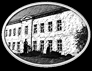 Hlavní 149, 277 38 Mělnické Vtelno,tel: 326 337 107 e-mail: skola@zsvtelno.cz, IČO: 70992517Kritéria přijetí dětí do první třídy pro školní rok 2022/2023Pro školní rok 2021/2022 se otevírá jedna první třída, která se naplňuje do kapacity 20 žáků. Do 1. třídy budou přijímáni žáci s trvalým bydlištěm v obci Mělnické Vtelno, Vysoká Libeň, Radouň.Při volné kapacitě do určeného počtu 20 žáků ve třídě mohou být přijati žáci i z jiných obcí, a to dledaných kritérií (kritéria jsou seřazena dle důležitosti při posuzování žádostí):1.  Dítě, kterému byl v loňském roce povolen odklad povinné školní docházky o jeden rok.2.  Dítě, které reálně bydlí v obci Mělnické Vtelno, Radouň, Vysoká Libeň bez trvalého bydliště     v uvedených obcích.3.  Docházka do MŠ Mělnické Vtelno – délka jeho pobytu.4.  Sourozenci ve vyšších ročnících v ZŠ Mělnické Vtelno.V Mělnickém Vtelně dne 11. 4. 2022podpis zákonného zástupce 							Mgr. Lucie Veselá        ředitelka